Foto - SILLASDescripción UnidadesSilla 1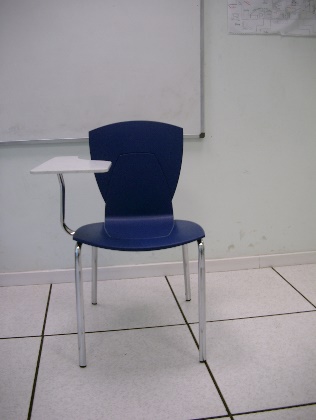 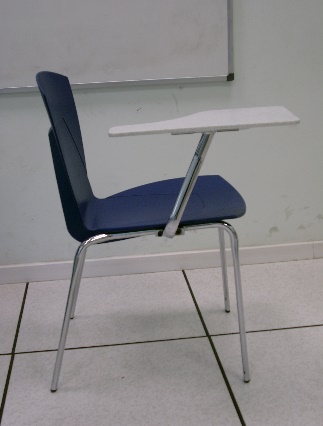 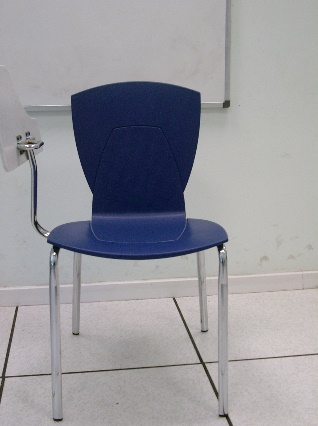 Modelo: FUTURASilla  y respaldo azulAtril blancoPatas cromadasMuy buen estado8Silla 2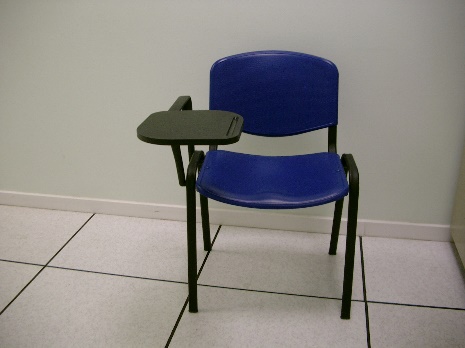 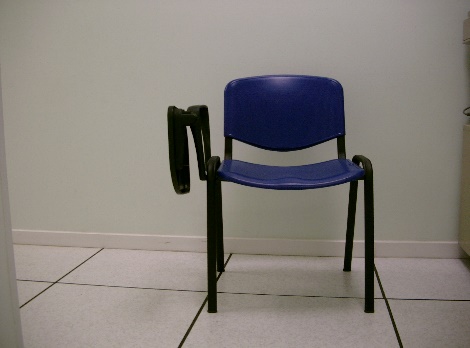 Modelo: MILAN-PLASTIC Estructura de acero de tubo ovalado pintado en epoxi color negro.Asiento y respaldo color azul.Atril y brazo: negroCasi nuevas8Silla 3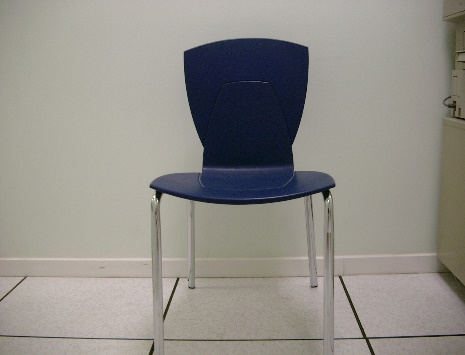 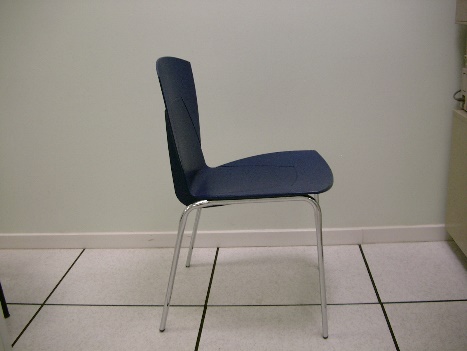 Modelo: FUTURASilla y respaldo azulPatas cromadasMuy buen estado22